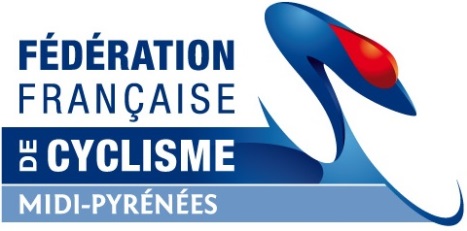 Tel : 05.62.88.27.40Fax : 05.61.75.69.95Mail : comite-midi-pyrenees@wanadoo.frSite Internet : www.mpy-ffc.comAFFILIATION  DE NOUVEAUX CLUBS A LA FFC 2016 MIDI-PYRENEES ConditionsS’affilier à la Fédération Française de Cyclisme (document affiliation). Ce document doit comporter  la composition d’un bureau  de six  licenciés FFC (il peut être composé de coureurs). Trois membres sont  obligatoires licenciés au bureau (Président – Secrétaire – Trésorier) –Type de licence : encadrement ou compétition ou loisirNOTA : Pour la validation informatique de l’affiliation, dans un premier temps, 6 licenciés obligatoires.Documents à fournirRécépissé de déclaration du club en tant que loi ASSOCIATION 1901 auprès de la préfectureAvoir des statuts et en déposer un exemplaire auprès du comité régional via le comité départemental,  joindre également le règlement intérieur si il existeAffiliation processPour avoir accès à l’imprimé de demande d’affiliation vous devez aller sur le site : ww.ffc.comONGLET : VIE FEDERALE – DOC A TELECHARGER – CLUBS – Demande affiliationDocument affiliation dûment rempli par vos soins.Demande de licence processusPour l’imprimé de demande de licence 2016ONGLET : LICENCE – PRENDRE LICENCE CLUB – TELECHARGER LE FORMULAIRELes demandes de licences remplies par vos soins et signées La case « CERTIFICAT MEDICAL » doit être validée obligatoirement par un médecin pour toutes les licences sauf type « Pass’Loisir » - « Encadrement » et « Service » Le document « Assurance » - VERSPIEREN doit être retourné dûment rempli et signé par le licencié et le Président du club obligatoirement pour tout type de licence.CoûtsLa première année d’affiliation le nouveau club bénéficie d’un droit d’affiliation réduit. 100€DépartementLe club doit s’acquitter de la redevance départementale.Formation Le club a accès aux formations mise en place par la région et plus tard par les structures fédérales. CoureursDès que le club est affilié les coureurs licenciés à ce club peuvent participer suivant leur catégorie aux compétitions FFC.Les jeunes coureurs peuvent accéder aux stages et aux sélections mis en place par les comités départementaux. Suivant leur valeur sportive ils peuvent participer aux stages et aux sélections régionales.  	TransmissionLe dossier complet accompagné du règlement est à renvoyer au Comité Midi-Pyrénées F.F.C. - 2, Bis Chemin Saint-Agne - 31520 RAMONVILLE SAINT-AGNE 